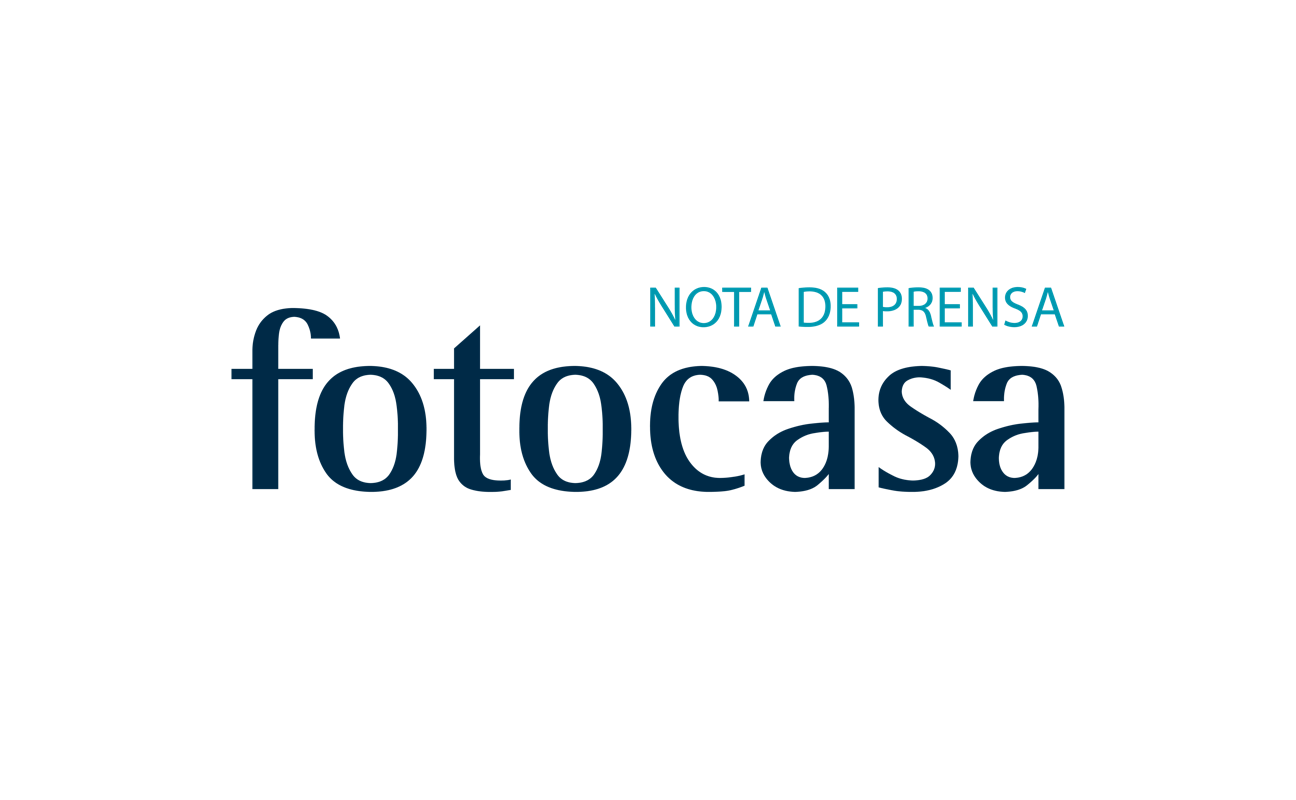 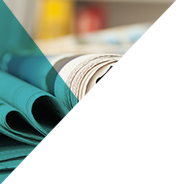 LA VIVIENDA EN ALQUILER EN EL PRIMER TRIMESTRE DE 2018El precio del alquiler sube un 0,7% en el primer trimestre del añoEl precio medio del alquiler en marzo se sitúa en 8,21 €/m2 al mes El precio sube en siete comunidades autónomas a nivel trimestralLa variación interanual es del 3,5%Se incrementa el precio en 19 distritos madrileños y en seis de BarcelonaMadrid, 24 de abril de 2017El precio medio de la vivienda en alquiler en España sube un 0,7% en el primer trimestre del año y sitúa el precio, a marzo de 2018, en 8,21 €/m2 al mes, según los últimos datos del Índice Inmobiliario fotocasa. Evolución trimestral del precio del alquilerEn el primer trimestre del año el precio del alquiler se incrementa en siete comunidades autónomas a nivel trimestral y en diez a nivel interanual. La variación interanual registrada este primer trimestre del año es del 3,5% y cabe destacar que el alquiler lleva registrando incrementos positivos a nivel interanual los últimos 37 meses, cuando en marzo de 2015 se detectó el primer incremento interanual (1,1%) y desde entonces no ha parado de subir. Eso sí, el precio interanual ya no sube a ritmo de dos dígitos, como pasó en 2017 durante cinco meses.  Evolución interanual del precio de la vivienda en alquiler“El precio del alquiler sigue encareciéndose, pero lo hace con menos intensidad que el año pasado. La tendencia del mercado es a normalizarse, sobre todo después de que en las grandes ciudades ya se han alcanzado los precios máximos de los años del boom”, explica Beatriz Toribio, directora de Estudios de fotocasa.Desde que alcanzó el precio máximo en mayo de 2007 (10,12 €/m2 al mes) el precio de la vivienda lleva acumulada una caída del -18,9%. En este sentido, diez comunidades autónomas registran caídas superiores al -20% desde que alcanzasen el precio máximo hace diez años. Así, Aragón es la comunidad que más ha visto descender el precio del alquiler (-39,2%), seguida de la comunidad de Cantabria (-31%), Castilla-La Mancha (-30,8%), Murcia (-28,1%), Navarra (-28%), La Rioja (-26,4%), Asturias (-25,3%), Galicia (-24,2%), Andalucía (-22,2%) y la Comunitat Valenciana (-21,3%).Llama la atención la Comunidad de Madrid que cuenta con un descenso acumulado del -1% y Cataluña del 4,8%. Por Comunidades Autónomas, en el primer trimestre del año se registran siete incrementos en el precio del alquiler, con subidas que van desde el 3,8% de la Comunidad de Madrid al 0,1% de La Rioja.                                Incrementos por CC.AA. en marzoEn el otro extremo, nueve comunidades descienden el precio del alquiler en el primer trimestre.Descensos por CC.AA. en marzoPor su parte, el precio se mantiene estable respecto al trimestre anterior en Castilla-La Mancha.En cuanto al ranking de precios, Cataluña es la comunidad más cara para alquilar una vivienda en marzo de 2018 con un precio de 12,26 €/m2 al mes, seguido de Madrid (11,89 €/m2 al mes) y País Vasco (10,47 €/m2 al mes). En el lado opuesto Extremadura es la comunidad más barata para alquilar una vivienda en marzo, en concreto cuesta 4,59 €/m2 al mes, seguido de Castilla-La Mancha (5,01 €/m2 al mes) y Murcia  (5,30 €/m2 al mes).Ranking del precio medio de la vivienda en alquiler por CC.AA.Respecto a la evolución por provincias, 22 de ellas registran aumentos del precio del alquiler respecto al mes de diciembre, con incrementos que van del 4,7% en Valencia al 0,1% de Ciudad Real. Por el contrario, el precio del alquiler baja en 28 provincias con retrocesos que van desde el -0,1% de Ávila al -11,6% de Castellón. Se incrementa el precio en 19 distritos madrileños y en seis de BarcelonaDe los 21 distritos madrileños estudiados por fotocasa, en 19 de ellos se registran incrementos en el precio del alquiler. La subida más alta se da en Villaverde (12,1%), seguido de  Centro con un 9,2%. En cuanto a los descensos, la caída más notable se da en el distrito de Tetuán (-5,9%). El distrito de Chamberí es el más caro de Madrid, con un precio medio de 16,82€/m2 y un ascenso trimestral del 2,5%. El más barato es Vicálvaro, que tiene un precio medio de 9,78 €/m2 al mes y en el mes de marzo asciende el precio un 2,1% respecto al mes anterior.Distritos madrileños con mayor aumento en el precio del alquilerDistritos madrileños con mayor descenso en el precio del alquilerDe los 10 distritos barceloneses estudiados por fotocasa, en seis de ellos se registran incrementos en el precio del alquiler. La subida más alta se da en Horta - Guinardó (6,0%), y Sant Martí (5,7%). En cuanto a los descensos, la caída más notable se da en el distrito de Sant Andreu (-3,5%), seguido de Gràcia (-2,6%). El distrito de Sarrià-Sant Gervasi continúa siendo el más caro de Barcelona, con un precio medio de 17,08 €/m2 y un incremento trimestral del 2,7%. El más barato es Nou Barris, que tiene un precio medio de 11,79€/m2 al mes y en marzo asciende el precio un 0,1% respecto al mes anterior.Distritos barceloneses con mayor aumento en el precio del alquilerDistritos barceloneses con mayor descenso en el precio del alquilerSobre fotocasaPortal inmobiliario que dispone de la mayor oferta del mercado, tanto inmuebles de segunda mano como promociones de obra nueva y alquiler. Cada mes genera un tráfico de 20 millones de visitas al mes (62% a través de dispositivos móviles) y 650 millones de páginas vistas y cada mes la visitan un promedio de 7 millones de usuarios. Mensualmente elabora el índice inmobiliario fotocasa, un informe de referencia sobre la evolución del precio medio de la vivienda en España, tanto en venta como en alquiler. Fotocasa pertenece a Schibsted Spain, la compañía de anuncios clasificados y de ofertas de empleo más grande y diversificada del país. Además de gestionar el portal inmobiliario fotocasa, cuenta con los siguientes portales de referencia: vibbo, infojobs.net, habitaclia, coches.net, motos.net y milanuncios. Schibsted Spain forma parte del grupo internacional de origen noruego Schibsted Media Group, que está presente en más de 30 países y cuenta con 6.800 empleados. Más información en la web de Schibsted Media Group.Departamento de Comunicación de fotocasaAnaïs López
Tlf.: 93 576 56 79 
Móvil: 620 66 29 26
comunicacion@fotocasa.es 
http://prensa.fotocasa.es 
twitter: @fotocasaCC.AA.Marzo 2018 (€/m²)Marzo 2018 (€/m²)MadridMadrid3,8 %AsturiasAsturias1,0 %Comunitat ValencianaComunitat Valenciana1,0 %BalearesBaleares0,7 %CantabriaCantabria0,5 %GaliciaGalicia0,5 %La RiojaLa Rioja0,2 %CC.AA.Marzo 2018(€/m²)Marzo 2018(€/m²)NavarraNavarra-6,7 %Región de MurciaRegión de Murcia-3,2 %CanariasCanarias-2,5 %País VascoPaís Vasco-2,1 %ExtremaduraExtremadura-1,8 %CataluñaCataluña-1,1 %Castilla y LeónCastilla y León-0,5 %AndalucíaAndalucía-0,4 %AragónAragón-0,4 %DistritoVariacióntrimestral (%)Marzo 2018
(€/m2)Villaverde12,1 %9,98 €Centro9,2 %14,34 €Arganzuela8,7 %14,19 €Villa de Vallecas7,7 %10,66 €Moratalaz4,5 % 10,11 € Retiro4,3 % 14,97 € DistritoVariacióntrimestral (%)Marzo 2018
(€/m2)Tetuán-5,9 %14,06 €Fuencarral-0,4 %12,22 €DistritoVariacióntrimestral (%)Marzo 2018(€/m2)Horta - Guinardó6,0 %13,03 €Sant Martí	5,7 %16,30 €Eixample3,1 %16,15 €Sarrià - Sant Gervasi2,7 %17,08 €DistritoVariacióntrimestral (%)Marzo 2018(€/m2)Sant Andreu-3,5 %12,40 €Gràcia-2,6 %14,73 €Sants - Montjuïc-2,0 %14,41 €